Příloha č. 1 – technická specifikaceTechnické parametry – Část 1 - generátor dusíku a stlačeného vzduchuJedná se o kompletní dodávku kompresoru s generátorem dusíku a jeho napojení na externí rozvody stlačeného vzduchu a dusíku připravené v místě instalace obou zařízení.Generátor dusíku musí splňovat následující požadavky:Pressure Swing Adsorption (PSA) technologie produkce dusíkuŽivotnost náplně min. 10 letGenerátor musí být schopen dodávat dusík o průtoku nejméně 5,8 Nm3/h při čistotě minimálně 99,999%. Prosím specifikujte maximální průtok dusíku při čistotě 99,999%.Tlak dusíku na výstupu z generátoru musí být minimálně 6 bar.Generátor musí být vybaven kontrolou výstupního tlaku dusíku. Prosím specifikujte (manometr, webové rozhraní, atd.).Generátor musí být vybaven kontrolou čistoty produkovaného dusíku.Dodávaný dusík bude mít minimální čistotu 99,999% nebo vyššíProdukovaný dusík musí být vysušen a zbaven prachových částic dle požadavků normy ISO 8573-1:2010:Obsah částic: minimálně třída 1 dle ISO 8573-1:2010Obsah oleje: minimálně třída 1 dle ISO 8573-1:2010 (≤ 0,01 mg/m³)Obsah vody: minimálně třída 2 dle ISO 8573-1:2010 (≤ -40 ˚C)Generátor musí mít samostatný ovládací panel s možností kontroly zbytkového obsahu kyslíku, vstupního tlaku stlačeného vzduchu, vstupní teploty stlačeného vzduchu, výstupního tlaku dusíku, kontrolu čistoty dusíku s chybovým hlášením, možnost nastavení (změny) výstupní čistoty dusíkuMaximální rozměry generátoru jsou 1200 x 900 x 2000 (š x h x v) Součástí dodávky bude produktový zásobník s výstupem dusíku o stejné čistotě 99,999% jako na výstupu z generátoru dusíku (objem zásobníku - viz. požadavky na kompresor)Součástí dodávky bude napojení produktového zásobníku na stávající rozvody dusíku přivedené do prostoru instalace zásobníku v nerezovém provedení a potřebné revize vyhrazeného plynového zařízení.Součástí dodávky bude vedení stlačeného vzduchu od vzdušníku a propojení všech potřebných komponent, vše regulováno na provoz s nastavitelným výstupním tlakem na produktovém zásobníku (max 6 bar) a požadovanou čistotu dusíku na výstupu.Součástí dodávky je kompletní odborné elektro připojení všech zařízení včetně revize.Kompresor musí splňovat následující požadavky:Zdroj stlačeného vzduchu bude bezmazný kompresorKompresor stlačuje vzduch plynule, bez pulzačních výkyvů.Vzduch musí být vysušen a zbaven prachových částic dle požadavků dodávaného generátoru dusíku s uvedením příslušné třídy kvality.Třída kvality stlačeného vzduchu je určena normou ISO 8573-1:2010 a musí splňovat minimální požadavky:Obsah částic: minimálně třída 1 dle ISO 8573-1:2010Obsah vody: minimálně třída 4 dle ISO 8573-1:2010Obsah oleje: minimálně třída 1 dle ISO 8573-1:2010Součástí dodávky bude i odvedení kondenzátu do odpadu.Systém musí být dimenzován na max. konečný přetlak 10barSystém musí být odhlučněn s maximální hlučností 65 dBMaximální půdorysná velikost kompresoru musí být menší než 1500 x 1000 mm (š x h)Výkon kompresoru musí být naddimenzován požadavku generátoru dusíku minimálně o 60% (25% výkonnostní rezerva, 35% pro odběr stlačeného vzduchu do rozvodů tlakového vzduchu v laboratořích) dle vzdušného faktoru dodaného typu generátoru dusíku při 99,999% čistoty.Např.: vzdušný faktor 8, max. průtok dusíku 97 l/min = 776 l, 776 * 1,6 = 1 241,6 l/min stlačeného vzduchu.Tlak na výstupu kompresoru je dimenzován s ohledem na délku a průřez vedení stlačeného vzduchu/dusíku.Příslušenství kompresoru (vyrovnávací tlaková nádoba nebo frekvenční měnič) dimenzované dle požadavků generátoru dusíku a kompresoru tak, aby byla zajištěna stálá dodávka dusíku a stlačeného vzduchu bez výkyvů a zároveň s ohledem na životnost kompresoru.Kapacita kompresoru a vyrovnávací nádoby vzduchu musí zároveň počítat s odběry tlakového vzduchu do rozvodů stlačeného vzduchu (mimo spotřebu tlakového vzduchu generátorem dusíku) s očekávaným maximálním stálým odběrem 270 l/min vzduchu, popř. vyšším.Zásobník dusíku dimenzovaný dle požadavků generátoru dusíku a kompresoru, tak, aby byla zajištěna stálá dodávka dusíku bez výkyvů a zároveň s ohledem na životnost kompresoru.Kompresor musí být vybaven možností kontroly výstupního tlaku vzduchu, provozních hodin a servisních intervalů.Součástí kompresoru je rozvodná skříň pro napájení kompresoru a řídící jednotkyKompresor musí být chlazený vzduchem. Součástí dodávky bude napojení vzdušníku na stávající rozvody tlakového vzduchu přivedené do prostoru nad vzdušníkemSoučástí dodávky je kompletní odborné elektro připojení všech zařízení včetně revize.Technické informace:Veškeré součásti dodávky budou vhodně a dle ČSN umístěny v technické místnosti (orientační nákres a rozměry dle přílohy). Vzduchotechnika, chlazení, silnoproud a přívody technických plynů jsou plně dimenzovány na umístění požadovaného zařízení. Technická místnost se nachází v 4NP.Orientační nákres možného umístění kompresoru a generátoru dusíku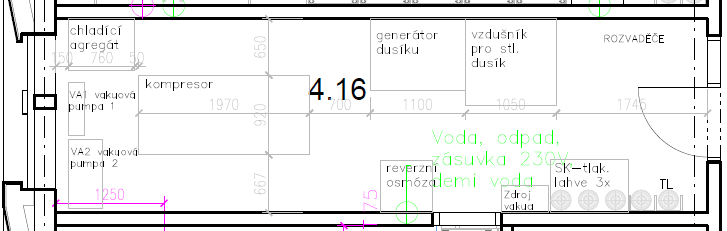 